Publicado en  el 12/01/2016 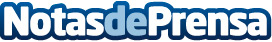 Škoda Motorsport arrancará en SueciaEl sueco Pontus Tidemand, el checo Jan Kopecký y el finlandés Esapekka Lappi vuelven a ser los pilotos oficiales de Škoda en 2016 | El copiloto sueco Jonas Andersson refuerza el equipo Škoda MotorsportDatos de contacto:Nota de prensa publicada en: https://www.notasdeprensa.es/koda-motorsport-arrancara-en-suecia Categorias: Internacional Automovilismo Industria Automotriz http://www.notasdeprensa.es